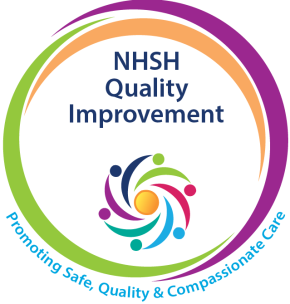 What is SIFS?
Highland SIFS is a hybrid learning programme delivered by the NHS Highland Quality Improvement (QI)Team. We aim to build participants confidence and skill enabling them to collaborate, test, measure and report on improvements within their teams. You will be supported to explore a problem and apply QI tools to solve this.  We are not looking for participants to come to the course with a solution they want to test.  QI tools guide you to discover numerous possible solutions, the course supports you to test one of them. 
Who can apply?   

The programme is aimed at all health & social care staff in Highland who wish to learn QI methodology and apply tools that will support quality improvement initiatives within your team.  During the course you will work through a project and you can apply as a team to help build shared learning, or as an individual. . If you apply as a team, every member of the team must attend all sessions. 

How is SIFS delivered?    

This is a programme of 5 modules delivered in a hybrid (face to face and online) learning environment. Each virtual module will last for 2 hours Each face-to-face session will last 3 hours and will be delivered in Inverness for Cohort 7There will be 3 progress update sessions in between the taught content Each participant will be allocated to present at 1 progress update sessionIt’s recommenced you attend all 3. (see NHSH QI page for information linked below)
To successfully complete the programme, it is expected that you will:   Attend and actively participate in all taught sessions Present a progress update at a time allocated to you by the QI TeamPresent a Flash Report of your project in our final session Complete the NHSH SIFS Participants Requirements checklist which will be provided to you in the application pack 
The NHSH QI team cannot cover any aspects of travel or attendance costs, so please ensure this can be met from your own budgets.Cohort 7 DatesPerson Specification
Please be mindful of the person specification when you are applying for this course and refer back to this when you are answering questions 6 – 9The link to apply for SIFS Cohort 7 is here: https://forms.office.com/e/eH44DTf2yxTo review the works of previous SIFS cohorts & for more course detail please view information here: Scottish Improvement Foundation Skills (SIFS) course | NHS HighlandIf you have any questions please contact the NHSH QI Team at nhsh.qualityimprovement@nhs.scotHighland  Scottish Improvement Foundation Skills (SIFS) course Cohort 7 Applicant Information SheetSession 1 Progress UpdateSession 2Progress UpdateSession 3Progress UpdateSession 4Session 5OnlineOnlineIn-personOnlineOnlineOnlineIn-PersonOnline29th Aug2-4pm5th Sept2-3pm12th Sept9:30 – 12:30pm26th Sept2-3pm10th Oct2-4pm24th Oct2-3pm7th Nov09:30 – 12:30pm5th Dec2-4pmFactors                 Essential                                                                                                       Means of Assessment Support Manager is supportive of course application                                                 Email received see Q8 in application form        CommitmentApplicant can commit to all module dates                                                     Application form Q9CommitmentApplicant spends 1.5hr per week on project in workplace Application form Q9Knowledge Applicant can demonstrate the importance of QI  in health & social care                 Application form Q6-7Knowledge Applicant can demonstrate why they would like to attend SIFSApplication form Q6-7Knowledge Applicant can demonstrate how they would use QI within their team Application form Q6-7Knowledge Applicant has identified a suitable problem  to apply QI methodology to  
Application form Q6-7